     الدكتور عميد كلية ..................................................... المحترم     أرجو العلم بأن الطالب ................................................ ورقمه الجامعي ...............................    تخصص ...............................................................    فقد قام بتحويل تخصصه من ........................................... إلى ..........................................    أرجو التكرم بمعادلة المواد له بما يتناسب مع خطته الدراسية مع تحديد السنة الدراسية للخطة (علماً بأنه لا يسمح للطالب    باتباع خطة دراسية أقدم من سنة التحاقه)              مسجل التخصص                                                       عميـد القبـول والتسجيـل   .        .....................                                                       د. خلـدون بطيـحة      المرفقات: 	      □ كشف علامات الطالب في جامعة فيلادلفيا      □ كشف علامات الجامعة المنتقل منها.      □ كشف ومصدقة الدبلوم للطلبة المجسرينQFO–AP–DA-013رمز النموذج:اسم النموذج: معادلة المواد للطلبة المنتقلين من تخصص الى اخر داخل جامعة فيلادلفيا.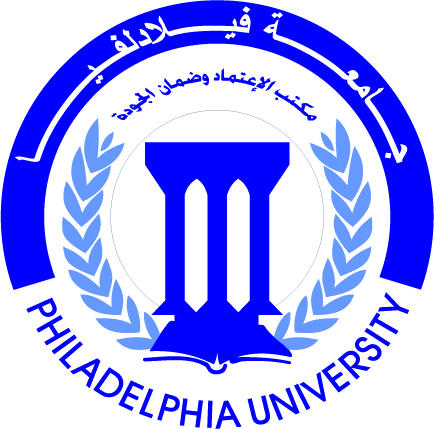 جامعة فيلادلفياPhiladelphia University1رقم الاصدار:   (Revision)الجهة المصدرة:  عمادة القبول والتسجيلجامعة فيلادلفياPhiladelphia University24/9/2017التاريخ:الجهة المدققة: عمادة التطوير والجودةجامعة فيلادلفياPhiladelphia University1عدد صفحات النموذج:الجهة المدققة: عمادة التطوير والجودةجامعة فيلادلفياPhiladelphia University